List barrier by number as identified on the Initial Assessment or Progress ReviewList progression by initial: JS (Job search); T (Training) or E (Employment)List barrier by number as identified on the Initial Assessment or Progress ReviewList progression by initial: JS (Job search); T (Training) or E (Employment)List barrier by number as identified on the Initial Assessment or Progress ReviewList progression by initial: JS (Job search); T (Training) or E (Employment)Activity undertakenDateTime spent on activityWhich barrier or progression does this activity address?Participant signatureProject officer signature Activity undertakenDateTime spent on activityWhich barrier or progression does this activity address?Participant signatureProject officer signature Activity undertakenDateTime spent on activityWhich barrier or progression does this activity address?Participant signatureProject officer signature 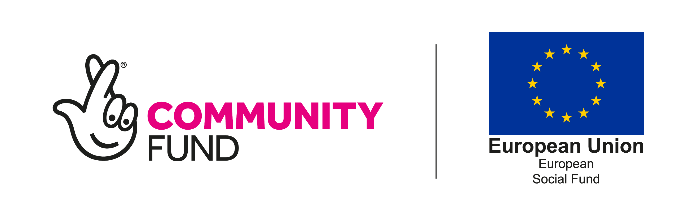 